Publicado en   el 23/05/2014 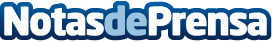 Marc Anthony continúa sumando logros con su álbum 3.0 Datos de contacto:Nota de prensa publicada en: https://www.notasdeprensa.es/marc-anthony-continua-sumando-logros-con-su Categorias: Música http://www.notasdeprensa.es